ΘΕΜΑ : Προτάσεις για το προβλεπόμενο στον Ν.4009/2011 Προεδρικό Διάταγμα	Ο Ν. 4009/2011, άρθρο 29 παρ. 6 ορίζει τα ακόλουθα:«Με προεδρικό διάταγμα που εκδίδεται με πρόταση των Υπουργών Διοικητικής Μεταρρύθμισης και Ηλεκτρονικής Διακυβέρνησης, Οικονομικών και Παιδείας, Δια Βίου Μάθησης και Θρησκευμάτων, καθορίζονται η βαθμολογική και μισθολογική κατάσταση και εξέλιξη των μελών των ανωτέρω κατηγοριών προσωπικού και ρυθμίζονται τα σχετικά με τη μονιμοποίηση και τη χορήγηση εκπαιδευτικών και λοιπών αδειών.»	Επισημαίνουμε ότι στο Π.Δ. που πρόκειται να εκδοθεί πρέπει να συμπεριλαμβάνεται η ακόλουθη διάταξη αναφορικά με τις εντάξεις των ήδη υπηρετούντων μελών Ε.Ε.ΔΙ.Π. στις νέες κατηγορίες προσωπικού:«Τα κατά τη δημοσίευση του παρόντος υπηρετούντα μέλη Ε.Ε.ΔΙ.Π. των κλάδων Ι και ΙΙ, εντάσσονται αυτοδίκαια σε θέσεις των νέων κατηγοριών προσωπικού Ε.Ε.Π. και Ε.ΔΙ.Π. αντίστοιχα, και ασκούν τα ίδια καθήκοντα που ασκούσαν μέχρι τη δημοσίευση του παρόντος».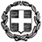 ΕΛΛΗΝΙΚΗ ΔΗΜΟΚΡΑΤΙΑΥΠΟΥΡΓΕΙΟ  ΠΑΙΔΕΙΑΣΔΙΑ ΒΙΟΥ ΜΑΘΗΣΗΣ ΚΑΙ ΘΡΗΣΚΕΥΜΑΤΩΝ-----ΕΝΙΑΙΟΣ ΔΙΟΙΚΗΤΙΚΟΣ ΤΟΜΕΑΣΑΝΩΤΑΤΗΣ ΕΚΠΑΙΔΕΥΣΗΣΔΙΕΥΘΥΝΣΗ ΠΡΟΣΩΠΙΚΟΥ Α.Π.Ε.ΤΜΗΜΑ Β’ ΒΟΗΘΗΤΙΚΟΥ ΠΡΟΣΩΠΙΚΟΥ -----Βαθμός Ασφαλείας: Να διατηρηθεί μέχρι:Βαθμός Προτεραιότητας:Αθήνα, 25-5-2012Αρ. Πρωτοκόλλου: 58602Ταχ. Δ/νση	: Ανδρέα Παπανδρέου 37Τ.Κ. – Πόλη	: 15180 – ΜαρούσιΙστοσελίδα	: http://www.minedu.gov.grEmail		: rmylonakou@minedu.gov.grΠληροφορίες	: Σ. ΜυλωνάκουΤηλέφωνο	: 210 3443467FAX		: 210 3442314ΠΡΟΣ :               ΥΠ.Π.Δ.Β.Μ.Θ.Δ/ΝΣΗ ΜΕΛΕΤΩΝ, ΣΤΑΤΙΣΤΙΚΗΣ & ΟΡΓΑΝΩΣΗΣΑΝΩΤΑΤΗΣ ΠΑΝΕΠΙΣΤΗΜΙΑΚΗΣ ΕΚΠΑΙΔΕΥΣΗΣΤΜΗΜΑ Β’ ΟΡΓΑΝΩΣΗΣΚΟΙΝ.:               Π.Ο.Σ.Ε.Ε.ΔΙ.Π. ΑΕΙΗΡΩΩΝ ΠΟΛΥΤΕΧΝΕΙΟΥ 9ΠΟΛΥΤΕΧΝΕΙΟΥΠΟΛΗ ΖΩΓΡΑΦΟΥ157 80 ΖΩΓΡΑΦΟΥΟ ΕΙΔΙΚΟΣ ΓΡΑΜΜΑΤΕΑΣΚΑΘΗΓΗΤΗΣ ΒΑΣΙΛΕΙΟΣ ΠΑΠΑΖΟΓΛΟΥΕσωτερική διανομή:Δ/νση Προσωπικού Α.Π.Ε. Τμήμα Β’